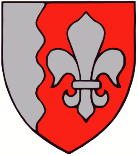 JÕELÄHTME  VALLAVOLIKOGUM Ä Ä R U SJõelähtme								17. veebruar 2022 nr Jõelähtme valla haridustöötajate töötasustamise alusedMäärus kehtestatakse kohaliku omavalitsuse korralduse seaduse § 6 lg 2, Eesti Vabariigi haridusseaduse § 7 lg 2 p 3 alusel ning arvestades Vabariigi Valitsuse 06.12.2021 määrust nr 111 „Põhikooli ja gümnaasiumi õpetaja töötasu alammäär“.§ 1. ÜldsättedKäesoleva määrusega kehtestatakse Jõelähtme valla (edaspidi vald) üldhariduskoolide (Loo Keskkool, Kostivere Kool ning Neeme Kool), koolieelsete lasteasutuste (Loo Lasteaed Pääsupesa, Kostivere Lasteaed, Lasteaed Neeme Mudila), huvikooli (Jõelähtme Muusika- ja Kunstikool) direktori, õppealajuhataja, tugispetsialistide ning teiste haridustöötajate (edaspidi õpetajad) töötasustamise alused ja töötasu alammäärad kuus.Õpetajate, huvijuhtide ja tugispetsialistide (logopeed, eripedagoog, sotsiaalpedagoog, koolipsühholoog ja haridustehnoloog) töötasustamisel arvestatakse kvalifikatsiooninõuetele vastavust.Õpetaja käesoleva määruse mõistes on aineõpetaja, klassiõpetaja, õpiabirühma õpetaja, lasteaiaõpetaja, huvikooli õpetaja, ringijuht ja pikapäevarühma õpetaja.Direktor koostab ja esitab Jõelähtme Vallavalitsuse (edaspidi vallavalitsus) raamatupidamisele ja vastava valdkonna spetsialistile kirjalikku taasesitamist võimaldavas vormis 20. septembriks ülevaate haridusasutuste õpetajate koormustest, ametijärkudest, ametikohtadest ja töötasustamisest, mida korrigeeritakse vastavalt vajadusele.§ 2. Haridusasutuste direktorite ja õppealajuhatajate töötasu alammääradÜldhariduskoolide direktori töötasu alammäär kuus on järgmine:Neeme Kool		1800 eurot;Kostivere Kool	2085 eurot;Loo Keskkool		2250 eurot.Koolieelse lasteasutuse direktori töötasu alammäär kuus on järgmine:Lasteaed Neeme Mudila	1750 eurot;Kostivere Lasteaed		1950 eurot;Loo Lasteaed Pääsupesa	2250 eurot.Munitsipaalhuvikooli direktori töötasu alammäär on 1750 eurot kuus.Direktori töötasu suuruse määrab vallavanem.Õppealajuhataja töötasu alammäär on 80% vastava asutuse direktori töötasu alammäärast.§ 3. Haridusasutuste direktorite täiendavad tasud, preemiad ja toetusedVallavanemal on õigus määrata haridusasutuse direktorile haridusasutuse eelarves töötasudeks ettenähtud vahendite piires:lisatasusid täiendavate tööülesannete täitmise eest kalendriaasta jooksul kuni 25% direktori aastasest põhipalgast, näidates ära milliste tööülesannete täitmise ja millise perioodi eest on täiendav tasu määratud;ühekordseid toetusi ja preemiaid.Kooli direktoril on lubatud kokkuleppel vallavanemaga oma põhitöö ajast teha vahetut õpetajatööd kuni 6 tundi nädalas, mida tasustatakse täiendava töötasuna.§ 4. Õpetajate töötasu alammääradKlassiõpetaja, põhikooli aineõpetaja, gümnaasiumi aineõpetaja, õpiabirühma õpetaja töötasu alammäär kuus on vastavalt põhikooli- ja gümnaasiumiseaduse alusel Vabariigi Valitsuse poolt kehtestatud töötasu alammäärale.Klassijuhataja ülesandeid täitvate õpetajate täiendav tasu on:põhikoolis 200 eurot kuus;gümnaasiumis 180 eurot kuus.Koolieelse lasteasutuse kvalifikatsioonile vastava õpetaja töötasu alammäär kuus on 1312 eurot.Magistrikraadiga või sellega võrdsustatud tasemega koolieelse lasteasutuse õpetaja töötasu alammäär kuus on 1412 eurot. Huvikooli õpetaja töötasu alammäär kuus on 1312 eurot.Koolieelse lasteasutuse ja huvikooli kvalifikatsiooninõuetele mittevastava pedagoogi töötasu alammäär kuus on 1271 eurot.Haridusasutuse juhil on õigus haridusasutusele eelarves töötasudeks ette nähtud vahendite piires ning lähtudes haridusasutuse töötasujuhendist määrata pedagoogidele kehtestatud töötasu alammäärast kõrgem töötasumäär kuus.§ 5. Tugispetsialisti ja huvijuhi töötasu alammäärHuvijuhi töötasu alammäär on võrdsustatud põhikooli ja gümnaasiumi õpetajate töötasu alammääraga.Tugispetsialisti töötasu alammäär on 1612 eurot.§ 6. Koolieelse lasteasutuse õpetaja abi töötasu alammäärKoolieelse lasteasutuse õpetaja abi töötasu alammäär kuus on 870 eurot.§ 7. Haridusasutuse töötasujuhendHaridusasutuse juht koostab haridusasutuse töötasujuhendi võttes aluseks käesoleva määruse ning arvestades haridusasutuse eelarve vahendeid töötasudeks.Haridusasutuse töötasujuhendi kinnitab ja seda muudab haridusasutuse juht kooskõlastades selle eelnevalt haridusasutuse hoolekoguga ning Jõelähtme Vallavalitsusega.Töötasujuhendis sätestatakse töötajate asendamise, tunnustamise ning täiendavate töötasude arvestamise ja maksmise kord ning käesoleva määruse § 1 lõigetes 1, 2 ja 4 nimetamata töötajate töötasustamise põhimõtted. Töötasujuhend ja selle muutmisel töötasujuhendi terviktekst esitatakse pärast kinnitamist vallavalitsusele hiljemalt 5 tööpäeva jooksul.§ 8. Haridustöötajate täiendavad tasud ja preemiadTunnitöötasu arvestamise aluseks on üldtööaja kuu töötundide arv ja töötaja töötasumäär.Haridusasutuse juhil on õigus haridusasutuse eelarves töötasudeks ettenähtud vahendite piires ning lähtudes haridusasutuse töötasujuhendist maksta töötajatele:lisatasusid täiendavate tööülesannete täitmise eest, mis ei ole määratletud töötaja töölepingus ja/või ametijuhendis ning suurendab oluliselt töötaja töömahtu;preemiat tunnustusena väljapaistvate tööalaste saavutuste eest või erakordse panuse eest ühekordses projektis.Lisatasu võib kalendriaasta jooksul töötaja põhipalgale juurde maksta kuni 25% töötaja aastasest põhipalgast.Täiendavate tööülesannete täitmises ja ületunnitöö tegemises lepivad haridusasutuse direktor ja töötaja kirjalikult kokku enne töö teostamise algust. Lisatasu ja preemia määramisel tuleb käskkirjas näidata, milliste tööülesannete täitmise ja millise perioodi eest on lisatasu või preemia määratud. Töölepingust või ametijuhendist tuleneva asendamise eest lisatasu ei maksta.Ületunnitöö hüvitatakse vaba ajaga ületunnitöö ajaga võrdses ulatuses, kui ei ole kokku lepitud ületunnitöö hüvitamist rahas. Ületunnitöö hüvitamisel rahas maksab tööandaja töötajale 1,5-kordset töötasu.§ 9. RakendussättedKäesolevas määruses sätestatud töötasu alammäärasid rakendatakse tagasiulatuvalt alates 01.01.2022.Tunnistada kehtetuks:Jõelähtme Vallavolikogu 13.02.2020 määrus nr 53 „Jõelähtme valla haridustöötajate töötasustamise alused“;Jõelähtme Vallavolikogu 13.01.2022 määrus nr 9 „Jõelähtme valla koolieelse lasteasutuse õpetaja töötasu alammäära kehtestamine“Väino Haabvallavolikogu esimees  